Tiempo de Decisión- Rey Agripa -Casi Salvo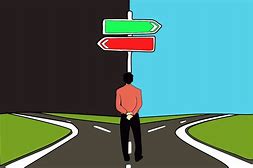 Hechos 26:24-29 Reina-Valera 1960 (RVR1960)24 Diciendo él estas cosas en su defensa, Festo a gran voz dijo: Estás loco, Pablo; las muchas letras te vuelven loco. 25 Mas él dijo: No estoy loco, excelentísimo Festo, sino que hablo palabras de verdad y de cordura. 26 Pues el rey sabe estas cosas, delante de quien también hablo con toda confianza. Porque no pienso que ignora nada de esto; pues no se ha hecho esto en algún rincón. 27 ¿Crees, oh rey Agripa, a los profetas? Yo sé que crees. 28 Entonces Agripa dijo a Pablo: Por poco me persuades a ser cristiano. 29 Y Pablo dijo: !!Quisiera Dios que por poco o por mucho, no solamente tú, sino también todos los que hoy me oyen, fueseis hechos tales cual yo soy, excepto estas cadenas!Ya estaba el confeti y los listones listos para caer del cielo. También estaban listas las botellas de champagne para celebrar. Después de todo, en la Serie Mundial los Texas Rangers iban adelante 3 a 2 y no más tenían que ganar este partido. Como vieron en el video, el bateador tenía dos strikes y era la novena entrada. Con otro strike hubieran ganado. Pero el bateador anota una corrida doble y el partido continuó y los Cardenales ganaron ese partido y el del día siguiente octubre 28, 2011.Los Ranger casi ganaron la Serie Mundial. Así es hay quienes casi ganan la lotería- no más les faltaba un número. Hay quienes casi se casan con el amor de su vida, pero alguien más la arrebata. Hay quienes casi fueron aceptados a la universidad prestigiosa y quienes casi llegaron a tiempo para su vuelo, pero el avión los deja. Casi casi nunca funciona. Una casi victoria es una derrota. Un casi si es un no. Pero el caso mas triste de todos es el casi llega al cielo. Esta a las puertas de la gloria, pero no logra entrar. Aquí vemos en este cuadro tres tipos de personas. Solamente hay tres tipos de personas en este mundo.  Hay aquellos que rechazan el evangelio y son como el gobernador Festo quien acusa a Pablo de estar loco. vs. 24 Los que no conocen el evangelio miran a los evangélicos como los locos, como gente ingenua, creída y vulnerable. Al impío háblale de emborracharse, de jugar barajas, de ser mujeriego y está encantado de la vida. Pero el seguir a Cristo es locura- lo ven como una fábula o un cuento para niños. ¡Pero yo prefiero estar loco para Cristo- Cuantos locos para Cristo hay aquí! Digan Gloria a Dios los que están locos.Luego están los que son como Pablo- los creyentes como Pablo quien dijo para mi el vivir es Cristo y el morir es ganancia. Hay creyentes cuyo corazón esta totalmente entregado a Dios.El tercer grupo es los son casi cristianos. Casi están convencido. Están por cruzar la línea, pero todavía no lo han hecho. El rey Agripa le dijo a Pablo- por poco me persuades a ser un cristiano. Pero hoy se encuentra rostizándose en el infierno por ser un casi cristiano. Estaba a las puertas del cielo, pero no entró. No puedes ser un casi. O eres o no eres de Cristo. No puedes estar entre azul y buenas noches- tienes que cruzar la línea. Tampoco puedes ser un cristiano simplemente porque creciste en la cuna del evangelio. No te sirven las credenciales de que tu padre fue pastor o que tu abuela era presidenta de la femenil. Dios no tiene sobrinos o nietos-solo tiene hijos. Si tu personalmente no aceptas a Cristo en tu corazón vas estrellar en el infierno porque no puedes usar la fe de tus familiares como un boleto para entrar al cielo. Me hace recordar de la primera generación de israelitas que ya habían cruzado la península del Sinaí -cruzaron el lugar desértico y llegaron un lugar que se llamaba Cades- Barnea y estaban al borde- en la frontera de la Tierra Prometida. Sin embargo, por su incredulidad no entraron y toda esa generación perecieron.Aquí tenemos una situación donde Festo el gobernador le presenta al rey Agripa el caso de un preso llamado Pablo quien se encontraba en la cárcel por la causa de Cristo. Los judíos querían que regresara a Jerusalén para darle la condena de muerte. Pablo pide que su caso se oiga en las cortes romanas. Festo el gobernador ya había oído su defensa y le pasa el caso al rey Agripa. Como vemos el rey Agripa tampoco resuelve su caso y Pablo se tiene presentar su caso en Roma. Es interesante que cuando el se presenta ante el rey Agripa, Pablo no presenta los méritos de porque el debe de ser puesto en libertad. El tiene su mira en algo mas grande. El quiere alcanzar el corazón de rey Agripa para Cristo. Lo que el hace es que presenta su testimonio de como antes era un fariseo celoso que perseguía a creyentes. En rumbo a Damasco, él cuenta que una luz brillante lo rodeó y cayó postrado en la tierra. Allí tuvo una experiencia con Cristo que lo transformó. Cristo le cambio ese corazón lleno de odio y de veneno y lo llenó con el amor para Cristo y el evangelio. En el vs. 18 dice que el Señor le abrió los ojos, fue perdonado y reconoció que salvación es por medio de fe.Ahora quiero que veamos dos factores que causó que el rey Agripa casi se convirtiera al Señor.1.El ya había oído- Muchas de las veces de las veces cuando una persona viene a conocer al Señor no es porque solo una persona le ha hablado. El venir a Cristo es como los eslabones en una cadena- hay una serie de influencias. En algún tiempo, algún familiar le contó del evangelio o escucharon la palabra a través del radio o la televisión. Según lo que nos dice el vs. 26, el rey Agripa ya tenía conocimiento del evangelio y la obra de Cristo como dice allí no fue algo en secreto. La crucifixión y la resurrección de Cristo no fue algo oculto no fue algo que se hizo en algún rincón.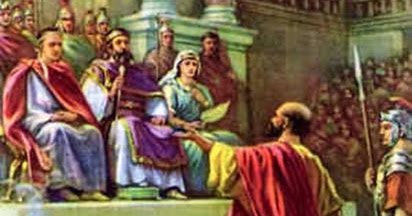 2.Pablo le compartió la Palabra de Dios-vs. 22- le habló de los profetas y Moisés. La palabra de Dios tiene poder. Se habla de que la palabra de Dios es como una espada, es como un martillo y es como un fuego que derrite el corazón. La palabra de Dios estaba obrando en el corazón del rey Agripa.En un tiempo conocí a la hermana Medrano la cual Dios toco su corazón con el pasaje de la Segunda Venida de Jesús donde se relata que dos mujeres estarán en el molino y que una va a ser tomada y la otra se quedara aquí. 3. Tenemos el poderoso testimonio del apóstol Pablo- antes era un religioso celoso que hasta consintió en la muerte de Esteban y quien dedicaba todas sus fuerzas para aplastar el cristianismo y meter a los creyentes a la cárcel. Agripa pudo ver ese testimonio de una persona cambiada.Mituseo Fuchida fue un piloto japones quien fue el que guió el ataque de Japón contra los Estados Unidos en Pearl Harbor. Después de la guerra el iba caminado por la calle cerca de una estatua de bronce y levantó un tratado tirado que relataba de la conversión de Jacob De Shazer y como él pudo superar la tortura como preso cuando el entregó su vida a Cristo. Al leer de ese testimonio Mitsueo se convirtió al Señor.Se pueden alegar los puntos del cristianismo, pero lo que no se puede negar es una vida transformada por el poder de Dios. Se cuenta que hubo un nuevo creyente que se convirtió al Señor y antes vivía como un alcohólico. En una ocasión le hacían burla en el trabajo diciéndole de que Cristo había convertido el agua en vino. Siendo un nuevo creyente él dijo- yo no sé si él convirtió el agua en vino o no, pero lo que si se es que ha convertido lo que yo antes gastaba en parrandas ahora lo uso para comprarle comida y ropa a mis hijos. Un testimonio tiene poder y vemos como estaba obrando en el corazón del rey Agripa hasta casi convencerlo.4. La habilidad persuasiva del apóstol Pablo- yo creo que el apóstol Pablo habló en una manera muy apasionada presentando su caso como un abogado ante un jurado. Estamos hablando de un gran teólogo que escribió casi la mitad del Nuevo Testamento y un misionero y plantador de iglesia sin par. Yo creo que él habló en manera muy persuasiva, convincente y esto tuvo un impacto en la mente del rey Agripa.Razones porque el rey Agripa no se decidió para CristoYo creo que todas las razones porque personas rechazan a Cristo pudieron haber ocurrido en la mente del rey Agripa incluyendo no darle importancia al mensaje de salvación, el orgullo, el hecho de que cada vez que se presenta el evangelio hay una lucha interna y además es posible que el pensó que no era algo de urgencia. Este es el error de muchas personas- piensan que la salvación de su alma es algo que pueden posponer para el futuro.Pero creo que su decidía se debía a dos personas que estaban allí en la audiencia. En primer lugar, según lo que nos dice en Hechos 25:23 a su lado estaba sentado su esposa Berenice. Pero lo que no nos dice es que era su hermana. Así que el estaba en una relación impropia e indebida con su propia hermana. Hay quienes quieren aceptar a Cristo pero no quieren soltar la religión, la droga, la amante, el amor al dinero, o el jugar al azar en WinStar. Pero la biblia no ha cambiado- Dios no cambia- no es Dios el que tiene que cambiar -la persona es la que tiene que cambiar y arrepentirse. Porque la Biblia no ha sido alterada- todavía – Jesús nos dice a través de su palabra si alguno quiere venir en pos de mi niéguese a si mismo tome su cruz y sígame.Entonces ve la hermosura de su hermana y dice no la puedo dejar por seguir a Cristo. Pero luego ve a Pablo-y se compara con él. Piensa el- Pablo es un seguidor de Cristo y mira como se encuentra- preso y en cadenas. Yo, al contrario, estoy sentado en el trono con mis ropas reales y no puedo peligrar mi puesto, mi posición, mi plan de retiro- Para que lo hago? Por seguir a Jesús?- no me impresiona lo que dice Pablo, pero no estoy totalmente convencido.Si pudiésemos ir por un momento al infierno- allí esta Hitler que sin duda el fuego le recuerda de los hornos donde ponía las familias judías, allí esta la esposa de Lot- quien lamenta haber mirado hacia atrás, allí esta Pilato todavía diciendo no encuentro falta en este hombre y allí esta el rico del cual habla Jesús pidiendo que se moje su lengua. Pero el caso más triste de todos es un hombre con apariencia de nobleza- gritando por la eternidad-casi, casi, ¡casi entre al cielo! El rey Agripa casi llegó al puerto celestial pero el barco no vio el faro y se estrelló, como el equipo de soccer que casi ganó el mundial, como el flechero que le falló al marco. Allí esta el rey Agripa agonizando en una eternidad sin Cristo-lamentando en vez de estar cantando con el pueblo redimido de Dios.Allí esta el rey Agripa cerca de la puerta, pero no adentro, cerca del rebano pero no parte del rebano, casi convencido, casi salvo, casi persuadido, pero no dio ese ultimo paso y cruzo la línea.En julio 22, 1939 salió en el diario Madera Tribune el relato de William Hyatt un minero que murió en el desierto Mojave en Nevada. Su automóvil se descompuso y se llevó la poca agua que tenía en un pequeño jarro y comenzó a caminar. Caminó por casi 20 millas, pero el agua que llevaba se le acabó y se estaba muriendo de sed y calor. La temperatura subió arriba de 120 grados Fahrenheit. Arrastró su cuerpo por dos millas en la arena en desesperación y antes de morir clavó sus dedos en la arena en busca de agua. Se murió a media milla de la fuente de Saratoga donde allí se hubiera podido saciar de toda el agua que él quisiera.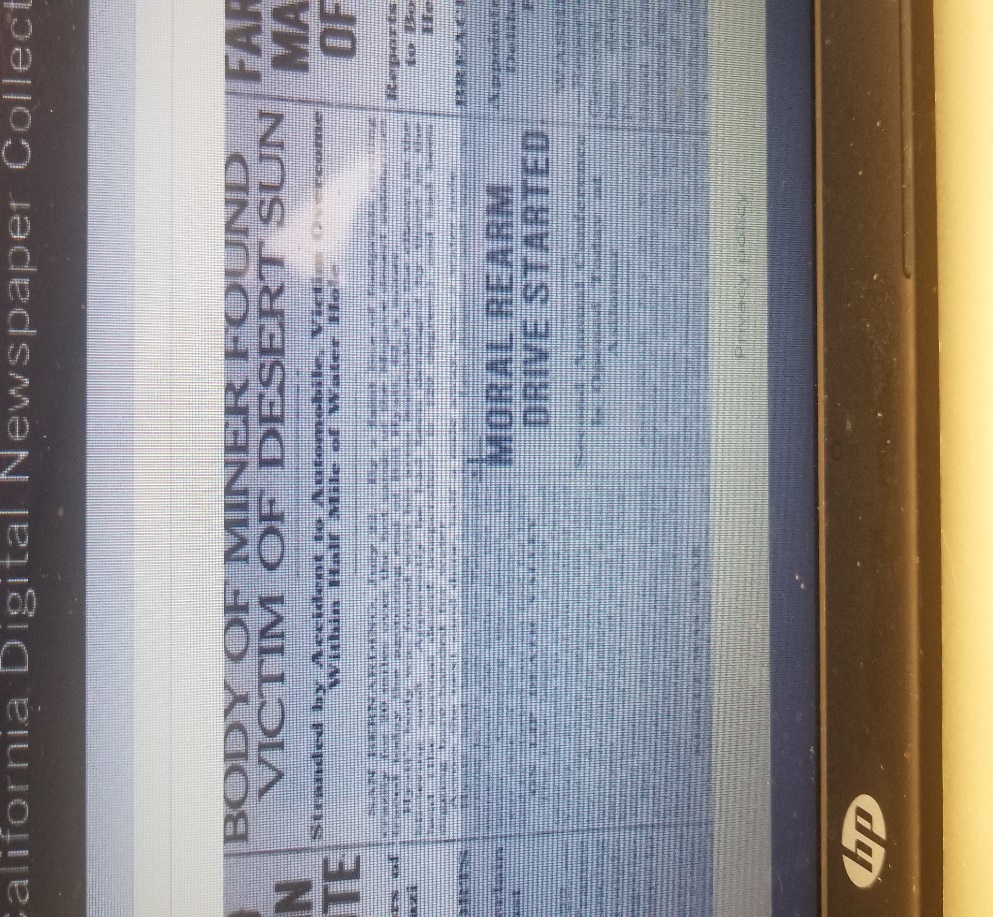 